Šifra predmeta: Obavezni predmet Naziv predmeta:   USTAVNI SISTEMINaziv predmeta:   USTAVNI SISTEMINaziv predmeta:   USTAVNI SISTEMINaziv predmeta:   USTAVNI SISTEMICiklus: 2.Godina: 1.Godina: 1.Semestar: 2.Broj ECTS kredita: 6Status: Obavezan za studente prve godine odsjeka za politologiju, usmjerenje: UPRAVLJANJE DRŽAVOM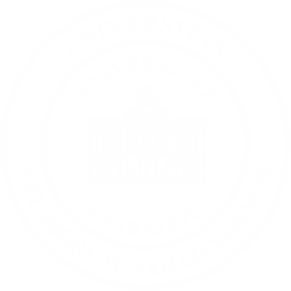 Status: Obavezan za studente prve godine odsjeka za politologiju, usmjerenje: UPRAVLJANJE DRŽAVOMStatus: Obavezan za studente prve godine odsjeka za politologiju, usmjerenje: UPRAVLJANJE DRŽAVOMUkupan broj sati:  3+2Dıstrıbucıja sati:Predavanja 35 %Vježbe 30 %Praksa 35 %Ukupan broj sati:  3+2Dıstrıbucıja sati:Predavanja 35 %Vježbe 30 %Praksa 35 %Odgovorni nastavnik/ciOdgovorni nastavnik/ciProf. dr. Suad Kurtćehajić (suad.kurtcehajic@fpn.unsa.ba)Konsultacije: pon. 10:00-12:00, srijeda 11:00-12:00 i petak 12:00-14:00v.asst. Berina Beširović (berina.besirovic@fpn.unsa.ba)Konsultacije: pon. 10:00-12:00, srijeda 11:00-12:00 i petak 12:00-14:00Prof. dr. Suad Kurtćehajić (suad.kurtcehajic@fpn.unsa.ba)Konsultacije: pon. 10:00-12:00, srijeda 11:00-12:00 i petak 12:00-14:00v.asst. Berina Beširović (berina.besirovic@fpn.unsa.ba)Konsultacije: pon. 10:00-12:00, srijeda 11:00-12:00 i petak 12:00-14:00Prof. dr. Suad Kurtćehajić (suad.kurtcehajic@fpn.unsa.ba)Konsultacije: pon. 10:00-12:00, srijeda 11:00-12:00 i petak 12:00-14:00v.asst. Berina Beširović (berina.besirovic@fpn.unsa.ba)Konsultacije: pon. 10:00-12:00, srijeda 11:00-12:00 i petak 12:00-14:00Odgovorni saradnik/ciOdgovorni saradnik/ciPreduslov za upis:Preduslov za upis:///Cilj (ciljevi) predmeta:Cilj (ciljevi) predmeta:Upoznati studente sa svim ustavnim sistemima koja su data kroz historiju Bosne i Hercegovine počev od Vilajetskog ustavnog zakona od 1864. godine u periodu Bosne pod Osmanlijama pa Zemaljskog ustava od 1910. godine kad je Bosna i Hercegovina bila anektirana od Austro-Ugarske, Vidovdanskog ustava od 28. juna 1918 godine kada je Bosna i Hercegovina bila u okviru Kraljevine SHS te Oktroisanog ustava od 03. septembra 1931.  godine u Kraljevini Jugoslaviji. Pažnja će se u većoj mjeri pokloniti periodu nastalom nakon obnove državnosti Bosne i Hercegovine održavanjem Prvog zasjedanja ZAVNOBiH-a 25.11.1943. godine. U tom smislu pored normativne aktivnosti tri zasjedanja ZAVNOBiH-a bit će obrađena i normativna aktivnost tri zasjedanja AVNOJ-a te ustavnost Bosne i Hercegovine i Jugoslavije prema ustavima od 1946, 1963 I 1974. godine.Elaboracija aktuelnog političkog sistema zasnovana na Dejtonskom mirovnom sporazumu će biti predmet mnogo dublje elaboracije s obzirom da se radi o studentima drugog ciklusa studija.Također će biti obrađeni entitetski ustavi kao i kantonalani. Studenti će se u okviru predmeta upoznati i sa osnovnim ustavnim rješenjima u susjednim državama.Upoznati studente sa svim ustavnim sistemima koja su data kroz historiju Bosne i Hercegovine počev od Vilajetskog ustavnog zakona od 1864. godine u periodu Bosne pod Osmanlijama pa Zemaljskog ustava od 1910. godine kad je Bosna i Hercegovina bila anektirana od Austro-Ugarske, Vidovdanskog ustava od 28. juna 1918 godine kada je Bosna i Hercegovina bila u okviru Kraljevine SHS te Oktroisanog ustava od 03. septembra 1931.  godine u Kraljevini Jugoslaviji. Pažnja će se u većoj mjeri pokloniti periodu nastalom nakon obnove državnosti Bosne i Hercegovine održavanjem Prvog zasjedanja ZAVNOBiH-a 25.11.1943. godine. U tom smislu pored normativne aktivnosti tri zasjedanja ZAVNOBiH-a bit će obrađena i normativna aktivnost tri zasjedanja AVNOJ-a te ustavnost Bosne i Hercegovine i Jugoslavije prema ustavima od 1946, 1963 I 1974. godine.Elaboracija aktuelnog političkog sistema zasnovana na Dejtonskom mirovnom sporazumu će biti predmet mnogo dublje elaboracije s obzirom da se radi o studentima drugog ciklusa studija.Također će biti obrađeni entitetski ustavi kao i kantonalani. Studenti će se u okviru predmeta upoznati i sa osnovnim ustavnim rješenjima u susjednim državama.Upoznati studente sa svim ustavnim sistemima koja su data kroz historiju Bosne i Hercegovine počev od Vilajetskog ustavnog zakona od 1864. godine u periodu Bosne pod Osmanlijama pa Zemaljskog ustava od 1910. godine kad je Bosna i Hercegovina bila anektirana od Austro-Ugarske, Vidovdanskog ustava od 28. juna 1918 godine kada je Bosna i Hercegovina bila u okviru Kraljevine SHS te Oktroisanog ustava od 03. septembra 1931.  godine u Kraljevini Jugoslaviji. Pažnja će se u većoj mjeri pokloniti periodu nastalom nakon obnove državnosti Bosne i Hercegovine održavanjem Prvog zasjedanja ZAVNOBiH-a 25.11.1943. godine. U tom smislu pored normativne aktivnosti tri zasjedanja ZAVNOBiH-a bit će obrađena i normativna aktivnost tri zasjedanja AVNOJ-a te ustavnost Bosne i Hercegovine i Jugoslavije prema ustavima od 1946, 1963 I 1974. godine.Elaboracija aktuelnog političkog sistema zasnovana na Dejtonskom mirovnom sporazumu će biti predmet mnogo dublje elaboracije s obzirom da se radi o studentima drugog ciklusa studija.Također će biti obrađeni entitetski ustavi kao i kantonalani. Studenti će se u okviru predmeta upoznati i sa osnovnim ustavnim rješenjima u susjednim državama.Tematske jedinice:(po potrebi plan izvođenja po sedmicama se utvrđuje uvažavajući specifičnosti organizacionih jedinica)Tematske jedinice:(po potrebi plan izvođenja po sedmicama se utvrđuje uvažavajući specifičnosti organizacionih jedinica)-Srednjevjekovna bosanska država i pravo u srednjevjekovnoj Bosni-Bosna pod Osmanlijama: Vilajetski ustavni zakon i pravni sistem u Bosni pod Osmanlijama-Bosna i Hercegovina pod upravom Austro-Ugarske: Zemaljski ustav i pravni sistem  u Bosni i Hercegovini pod Austrougarskom-Kraljevina SHS: Vidovdanski ustav i  pravni sistem u Bosni i Hercegovini u  Kraljevini SHS-Bosna i Hercegovina u okviru Kraljevine Jugoslavije: Oktroisani ustav i pravni sistem u Bosni i Hercegovini u okviru Kraljevine Jugoslavije-Uspostava pravnog sistema u Bosni i Hercegovini na osnovama ZAVNOBiH-a-Ustavni sistem Narodne Republike Bosne i Hercegovine od 1946-1963. godine-Ustavni sistem Socijalističke Republike Bosne i Hercegovine 1963-1974. godine sa ustavnim amandmanima-Ustavni aranžmani koji su prethodili Dejtonskom sporazumu -Aktuelni ustavni sistem Bosne i Hercegovine: opće odredbe-Institucije vlasti države Bosne i Hercegovine prema Ustavu BiH-Entitetska ustavnost-Ustavnost kantona u Federaciji BiH-Ustavni sistemi u zemljama susjedima Bosne i Hercegovine-Srednjevjekovna bosanska država i pravo u srednjevjekovnoj Bosni-Bosna pod Osmanlijama: Vilajetski ustavni zakon i pravni sistem u Bosni pod Osmanlijama-Bosna i Hercegovina pod upravom Austro-Ugarske: Zemaljski ustav i pravni sistem  u Bosni i Hercegovini pod Austrougarskom-Kraljevina SHS: Vidovdanski ustav i  pravni sistem u Bosni i Hercegovini u  Kraljevini SHS-Bosna i Hercegovina u okviru Kraljevine Jugoslavije: Oktroisani ustav i pravni sistem u Bosni i Hercegovini u okviru Kraljevine Jugoslavije-Uspostava pravnog sistema u Bosni i Hercegovini na osnovama ZAVNOBiH-a-Ustavni sistem Narodne Republike Bosne i Hercegovine od 1946-1963. godine-Ustavni sistem Socijalističke Republike Bosne i Hercegovine 1963-1974. godine sa ustavnim amandmanima-Ustavni aranžmani koji su prethodili Dejtonskom sporazumu -Aktuelni ustavni sistem Bosne i Hercegovine: opće odredbe-Institucije vlasti države Bosne i Hercegovine prema Ustavu BiH-Entitetska ustavnost-Ustavnost kantona u Federaciji BiH-Ustavni sistemi u zemljama susjedima Bosne i Hercegovine-Srednjevjekovna bosanska država i pravo u srednjevjekovnoj Bosni-Bosna pod Osmanlijama: Vilajetski ustavni zakon i pravni sistem u Bosni pod Osmanlijama-Bosna i Hercegovina pod upravom Austro-Ugarske: Zemaljski ustav i pravni sistem  u Bosni i Hercegovini pod Austrougarskom-Kraljevina SHS: Vidovdanski ustav i  pravni sistem u Bosni i Hercegovini u  Kraljevini SHS-Bosna i Hercegovina u okviru Kraljevine Jugoslavije: Oktroisani ustav i pravni sistem u Bosni i Hercegovini u okviru Kraljevine Jugoslavije-Uspostava pravnog sistema u Bosni i Hercegovini na osnovama ZAVNOBiH-a-Ustavni sistem Narodne Republike Bosne i Hercegovine od 1946-1963. godine-Ustavni sistem Socijalističke Republike Bosne i Hercegovine 1963-1974. godine sa ustavnim amandmanima-Ustavni aranžmani koji su prethodili Dejtonskom sporazumu -Aktuelni ustavni sistem Bosne i Hercegovine: opće odredbe-Institucije vlasti države Bosne i Hercegovine prema Ustavu BiH-Entitetska ustavnost-Ustavnost kantona u Federaciji BiH-Ustavni sistemi u zemljama susjedima Bosne i HercegovineIshodi učenja: Ishodi učenja:  Studenti će moći:- na višoj razini biti upućeni u historijat Bosne i Hercegovine od njenih početaka do danas;-u svakom periodu razvoja Bosne i Hercegovine upoznat će se sa pravnim sistemom i izvorima prava koji su činili njegovu osnovu;-Posebno će biti detaljno obrađen period od obnove državnosti Bosne i Hercegovine na Prvom zasijedanju ZAVNOBiH-a i ustavna rješenja za Bosnu i Hercegovinu u okviru AVNOJ-evske Jugoslavije;-razumjeti put Bosne i Hercegovine i ustavne aranžmane koji su bili predviđeni u neuspješnim mirovnim inicijativama za Bosnu i Hercegovinu što će omogućiti studentima da shvate šta je prethodilo i kako se došlo do Dejtonskog mirovnog sporazuma;-upoznati se sa Dejtonskim ustavom u svim njegovim aspektima sa posebnim naglaskom na institucije vlasti; -da razumiju nedostatke i mogućnosti date ovim ustavom u pogledu integracije Bosne i Hercegovine;-biti upoznati sa osnovama ustavnih rješenja utvrđenih entitetskim ali i kantonalnim ustavima;-biti upoznati sa osnovama ustavnih sistema država susjeda Bosne i Hercegovine Studenti će moći:- na višoj razini biti upućeni u historijat Bosne i Hercegovine od njenih početaka do danas;-u svakom periodu razvoja Bosne i Hercegovine upoznat će se sa pravnim sistemom i izvorima prava koji su činili njegovu osnovu;-Posebno će biti detaljno obrađen period od obnove državnosti Bosne i Hercegovine na Prvom zasijedanju ZAVNOBiH-a i ustavna rješenja za Bosnu i Hercegovinu u okviru AVNOJ-evske Jugoslavije;-razumjeti put Bosne i Hercegovine i ustavne aranžmane koji su bili predviđeni u neuspješnim mirovnim inicijativama za Bosnu i Hercegovinu što će omogućiti studentima da shvate šta je prethodilo i kako se došlo do Dejtonskog mirovnog sporazuma;-upoznati se sa Dejtonskim ustavom u svim njegovim aspektima sa posebnim naglaskom na institucije vlasti; -da razumiju nedostatke i mogućnosti date ovim ustavom u pogledu integracije Bosne i Hercegovine;-biti upoznati sa osnovama ustavnih rješenja utvrđenih entitetskim ali i kantonalnim ustavima;-biti upoznati sa osnovama ustavnih sistema država susjeda Bosne i Hercegovine Studenti će moći:- na višoj razini biti upućeni u historijat Bosne i Hercegovine od njenih početaka do danas;-u svakom periodu razvoja Bosne i Hercegovine upoznat će se sa pravnim sistemom i izvorima prava koji su činili njegovu osnovu;-Posebno će biti detaljno obrađen period od obnove državnosti Bosne i Hercegovine na Prvom zasijedanju ZAVNOBiH-a i ustavna rješenja za Bosnu i Hercegovinu u okviru AVNOJ-evske Jugoslavije;-razumjeti put Bosne i Hercegovine i ustavne aranžmane koji su bili predviđeni u neuspješnim mirovnim inicijativama za Bosnu i Hercegovinu što će omogućiti studentima da shvate šta je prethodilo i kako se došlo do Dejtonskog mirovnog sporazuma;-upoznati se sa Dejtonskim ustavom u svim njegovim aspektima sa posebnim naglaskom na institucije vlasti; -da razumiju nedostatke i mogućnosti date ovim ustavom u pogledu integracije Bosne i Hercegovine;-biti upoznati sa osnovama ustavnih rješenja utvrđenih entitetskim ali i kantonalnim ustavima;-biti upoznati sa osnovama ustavnih sistema država susjeda Bosne i HercegovineMetode izvođenja nastave: Metode izvođenja nastave: 1. ex katedra 35 %2. interaktivna nastava 45 %3. gosti predavači 20 %1. ex katedra 35 %2. interaktivna nastava 45 %3. gosti predavači 20 %1. ex katedra 35 %2. interaktivna nastava 45 %3. gosti predavači 20 %Metode provjere znanja sa strukturom ocjene: Metode provjere znanja sa strukturom ocjene: Prezentacija 10 %Prisustvo 5 %MIDTERM 35 %ZAVRŠNI 50 %Prezentacija 10 %Prisustvo 5 %MIDTERM 35 %ZAVRŠNI 50 %Prezentacija 10 %Prisustvo 5 %MIDTERM 35 %ZAVRŠNI 50 %Literatura: Literatura: Obavezna literatura:Imamović, Mustafa; (2006). OSNOVE UPRAVNO-POLITIČKOG RAZVITKA I DRŽAVNOPRAVNOG POLOŽAJA BOSNE I HERCEGOVINE, Magistrat. SarajevoKurtćehajić, Suad; (2017). PRILOZI ZA POLITIČKI SISTEM BOSNE I HERCEGOVINE, Futur art. SarajevoTrnka, Kasim; (2006). USTAVNO PRAVO, Fakultet za javnu upravu. SarajevoŠira literatura:Arnautović, Suad (2006). POLITIČKO PREDSTAVLJANJE I IZBORNI SISTEMI U BOSNI I HERCEGOVINI U XX STOLJEĆU, Promocult. SarajevoImamović, Mustafa; (2007). PRAVNI POLOŽAJ I UNUTRAŠNJOPOLITIČKI RAZVITAK BOSNE I HERCEGOVINE OD 1878. DO 1914. GODINE, Magistrat. SarajevoČaušević, Dženana; (2005). PRAVNO-POLITIČKI RAZVITAK BOSNE I HERCEGOVINE, Magistrat. SarajevoIbrahimagić, Omer; Kutćehajić, Suad (2002). POLITIČKI SISTEM BOSNE I HERCEGOVINE II, Magistrat. SarajevoKurtćehajić Suad; (2017). PRAVNO-POLITIČKA PROMIŠLJANJA O BOSNI, Futur art. SarajevoPejanović, Mirko (2005). POLITIČKI RAZVITAK BOSNE I HERCEGOVINE U POSTDEJTONSKOM PERIODU, TDK Šahinpašić. Sarajevo Petritsch, Wolfgang Ibrahimagić, Omer; (1999). POLITIČKI SISTEM BOSNE I HERCEGOVINE I, Magistrat. Sarajevo; (2002). BOSNA I HERCEGOVINA OD DAYTONA DO EVROPE, Svjetlost. SarajevoPobrić, Nurko; (2000). USTAVNO PRAVO, Slovo. MostarWolfang Petrich; (2002). BOSNA i HERCEGOVINA OD DAYTONA DO EVROPE, Svjetlost. SarajevoObavezna literatura:Imamović, Mustafa; (2006). OSNOVE UPRAVNO-POLITIČKOG RAZVITKA I DRŽAVNOPRAVNOG POLOŽAJA BOSNE I HERCEGOVINE, Magistrat. SarajevoKurtćehajić, Suad; (2017). PRILOZI ZA POLITIČKI SISTEM BOSNE I HERCEGOVINE, Futur art. SarajevoTrnka, Kasim; (2006). USTAVNO PRAVO, Fakultet za javnu upravu. SarajevoŠira literatura:Arnautović, Suad (2006). POLITIČKO PREDSTAVLJANJE I IZBORNI SISTEMI U BOSNI I HERCEGOVINI U XX STOLJEĆU, Promocult. SarajevoImamović, Mustafa; (2007). PRAVNI POLOŽAJ I UNUTRAŠNJOPOLITIČKI RAZVITAK BOSNE I HERCEGOVINE OD 1878. DO 1914. GODINE, Magistrat. SarajevoČaušević, Dženana; (2005). PRAVNO-POLITIČKI RAZVITAK BOSNE I HERCEGOVINE, Magistrat. SarajevoIbrahimagić, Omer; Kutćehajić, Suad (2002). POLITIČKI SISTEM BOSNE I HERCEGOVINE II, Magistrat. SarajevoKurtćehajić Suad; (2017). PRAVNO-POLITIČKA PROMIŠLJANJA O BOSNI, Futur art. SarajevoPejanović, Mirko (2005). POLITIČKI RAZVITAK BOSNE I HERCEGOVINE U POSTDEJTONSKOM PERIODU, TDK Šahinpašić. Sarajevo Petritsch, Wolfgang Ibrahimagić, Omer; (1999). POLITIČKI SISTEM BOSNE I HERCEGOVINE I, Magistrat. Sarajevo; (2002). BOSNA I HERCEGOVINA OD DAYTONA DO EVROPE, Svjetlost. SarajevoPobrić, Nurko; (2000). USTAVNO PRAVO, Slovo. MostarWolfang Petrich; (2002). BOSNA i HERCEGOVINA OD DAYTONA DO EVROPE, Svjetlost. SarajevoObavezna literatura:Imamović, Mustafa; (2006). OSNOVE UPRAVNO-POLITIČKOG RAZVITKA I DRŽAVNOPRAVNOG POLOŽAJA BOSNE I HERCEGOVINE, Magistrat. SarajevoKurtćehajić, Suad; (2017). PRILOZI ZA POLITIČKI SISTEM BOSNE I HERCEGOVINE, Futur art. SarajevoTrnka, Kasim; (2006). USTAVNO PRAVO, Fakultet za javnu upravu. SarajevoŠira literatura:Arnautović, Suad (2006). POLITIČKO PREDSTAVLJANJE I IZBORNI SISTEMI U BOSNI I HERCEGOVINI U XX STOLJEĆU, Promocult. SarajevoImamović, Mustafa; (2007). PRAVNI POLOŽAJ I UNUTRAŠNJOPOLITIČKI RAZVITAK BOSNE I HERCEGOVINE OD 1878. DO 1914. GODINE, Magistrat. SarajevoČaušević, Dženana; (2005). PRAVNO-POLITIČKI RAZVITAK BOSNE I HERCEGOVINE, Magistrat. SarajevoIbrahimagić, Omer; Kutćehajić, Suad (2002). POLITIČKI SISTEM BOSNE I HERCEGOVINE II, Magistrat. SarajevoKurtćehajić Suad; (2017). PRAVNO-POLITIČKA PROMIŠLJANJA O BOSNI, Futur art. SarajevoPejanović, Mirko (2005). POLITIČKI RAZVITAK BOSNE I HERCEGOVINE U POSTDEJTONSKOM PERIODU, TDK Šahinpašić. Sarajevo Petritsch, Wolfgang Ibrahimagić, Omer; (1999). POLITIČKI SISTEM BOSNE I HERCEGOVINE I, Magistrat. Sarajevo; (2002). BOSNA I HERCEGOVINA OD DAYTONA DO EVROPE, Svjetlost. SarajevoPobrić, Nurko; (2000). USTAVNO PRAVO, Slovo. MostarWolfang Petrich; (2002). BOSNA i HERCEGOVINA OD DAYTONA DO EVROPE, Svjetlost. SarajevoIZVEDBENI PLAN NASTAVEIZVEDBENI PLAN NASTAVEIZVEDBENI PLAN NASTAVEIZVEDBENI PLAN NASTAVETERMIN NASTAVE: PONEDJELJAK 16:00-18:30 AMFTERMIN VJEŽBI: PONEDJELJAK 18:30-20:00 AMFTERMIN NASTAVE: PONEDJELJAK 16:00-18:30 AMFTERMIN VJEŽBI: PONEDJELJAK 18:30-20:00 AMFTERMIN NASTAVE: PONEDJELJAK 16:00-18:30 AMFTERMIN VJEŽBI: PONEDJELJAK 18:30-20:00 AMFTERMIN NASTAVE: PONEDJELJAK 16:00-18:30 AMFTERMIN VJEŽBI: PONEDJELJAK 18:30-20:00 AMFR. tjedan & datumNaziv nastavne jediniceLiteraturaNaziv jedinice vježbi1.26.02.2024.UVODNO PREDAVANJE/Predstavljanje zadataka i literature na vježbama2.04.03.2024.3.11.03.2024.Zemaljski ustav i pravni sistem  u Bosni i Hercegovini pod AustrougarskomImamović, Mustafa; (2006). OSNOVE UPRAVNO-POLITIČKOG RAZVITKA I DRŽAVNOPRAVNOG POLOŽAJA BOSNE I HERCEGOVINE, Magistrat. Sarajevo Vidovdanski ustav i  pravni sistem u Bosni i Hercegovini u  Kraljevini SHS4.18.03.2024.Oktroisani ustav i pravni sistem u Bosni i Hercegovini u okviru Kraljevine Jugoslavije Imamović, Mustafa; (2006). OSNOVE UPRAVNO-POLITIČKOG RAZVITKA I DRŽAVNOPRAVNOG POLOŽAJA BOSNE I HERCEGOVINE, Magistrat. SarajevoOktroisani ustav i pravni sistem u Bosni i Hercegovini u okviru Kraljevine Jugoslavije - analiza5. 25.03.2024.Uspostava pravnog sistema u Bosni i Hercegovini na osnovama ZAVNOBiH-aImamović, Mustafa; (2006). OSNOVE UPRAVNO-POLITIČKOG RAZVITKA I DRŽAVNOPRAVNOG POLOŽAJA BOSNE I HERCEGOVINE, Magistrat. SarajevoUspostava pravnog sistema u Bosni i Hercegovini na osnovama ZAVNOBiH-a - analiza6.01.04.2024.Ustavni amandmaniONLINE SEDMICAKonstrukcione greške u Ustavu BiH7.8.04.2024.MIDTERMMIDTERMMIDTERM8.15.04.2024.Ustavni sistem Narodne Republike Bosne i Hercegovine od 1946-1963. godineImamović, Mustafa; (2006). OSNOVE UPRAVNO-POLITIČKOG RAZVITKA I DRŽAVNOPRAVNOG POLOŽAJA BOSNE I HERCEGOVINE, Magistrat. SarajevoPrezentacije studenata9.22.04.2024.Ustavni sistem Socijalističke Republike Bosne i Hercegovine 1963-1974. godineImamović, Mustafa; (2006). OSNOVE UPRAVNO-POLITIČKOG RAZVITKA I DRŽAVNOPRAVNOG POLOŽAJA BOSNE I HERCEGOVINE, Magistrat. SarajevoPrezentacije studenata10.29.04.2024.NERADNI DAN*Ustavni aranžmani koji su prethodili Dejtonskom sporazumu Imamović, Mustafa; (2006). OSNOVE UPRAVNO-POLITIČKOG RAZVITKA I DRŽAVNOPRAVNOG POLOŽAJA BOSNE I HERCEGOVINE, Magistrat. SarajevoNERADNI DAN*11.06.05.2024.Aktuelni ustavni sistem Bosne i Hercegovine: opće odredbeImamović, Mustafa; (2006). OSNOVE UPRAVNO-POLITIČKOG RAZVITKA I DRŽAVNOPRAVNOG POLOŽAJA BOSNE I HERCEGOVINE, Magistrat. SarajevoPrezentacije studenata12.13.05.2024.Entitetska ustavnostImamović, Mustafa; (2006). OSNOVE UPRAVNO-POLITIČKOG RAZVITKA I DRŽAVNOPRAVNOG POLOŽAJA BOSNE I HERCEGOVINE, Magistrat. SarajevoPrezentacije studenata13.20.05.2024.Ustavnost kantona u Federaciji BiHImamović, Mustafa; (2006). OSNOVE UPRAVNO-POLITIČKOG RAZVITKA I DRŽAVNOPRAVNOG POLOŽAJA BOSNE I HERCEGOVINE, Magistrat. SarajevoPrezentacije studenata14.27.05.2024.Institucije vlasti države Bosne i Hercegovine prema Ustavu BiHImamović, Mustafa; (2006). OSNOVE UPRAVNO-POLITIČKOG RAZVITKA I DRŽAVNOPRAVNOG POLOŽAJA BOSNE I HERCEGOVINE, Magistrat. SarajevoPrezentacije studenata15.03.06.2024.Ustavni sistemi u zemljama susjedima Bosne i HercegovineONLINE SEDMICAImamović, Mustafa; (2006). OSNOVE UPRAVNO-POLITIČKOG RAZVITKA I DRŽAVNOPRAVNOG POLOŽAJA BOSNE I HERCEGOVINE, Magistrat. SarajevoPrezentacije studenata16.ZAVRŠNI ISPITZAVRŠNI ISPITZAVRŠNI ISPIT